Publicado en Toledo el 18/03/2024 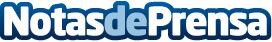 El tercer ciclo 'Presentes energéticos-Descarbonizando la edificación' se inició ayer en el COACMAyer se celebró el primero de estos talleres, promovidos por el Observatorio 2030, ASA y los Colegios de Arquitectos de España, en el marco de la iniciativa "RehabilitAcción". El Colegio Oficial de Arquitectos de Castilla-La Mancha (COACM) abría este tercer ciclo, dedicado a la rehabilitación sostenible, en su sede en ToledoDatos de contacto:Javier BravoBravocomunicacion606411053Nota de prensa publicada en: https://www.notasdeprensa.es/el-tercer-ciclo-presentes-energeticos Categorias: Castilla La Mancha Emprendedores Formación profesional Universidades Webinars Construcción y Materiales Arquitectura http://www.notasdeprensa.es